Дата проведения: 24.04.2020 г.Дисциплина: Русский язык Тема урока: Сложное предложение Преподаватель: Колмакова В.В. Теоретический материал занятия для изучения и конспектирования Сложное предложениеСложное предложение — это такое предложение, которое имеет в своём составе не менее двух предикативных частей, соединённых в одно целое по смыслу и интонации. Восходит солнце,  и ложатся тени, шиповник раскрывает лепестки, и вздрагивают головы растений, и к солнцу продираются ростки.Части сложного предложения могут соединятьсяинтонацией: Звёзды понемногу скрывались, красноватая полоса на востоке становилась шире, белая пена волн покрывалась нежным розовым отливом.сочинительными союзами: Мартовское солнце светило ярко, и сквозь оконные стёкла падали на стол горячие лучи.подчинительными союзами: Я всегда считал, что свобода сильнее страха смерти.Союзные сложные предложения по характеру союзов делятся на сложносочинённые (ССП) и сложноподчинённые (СПП).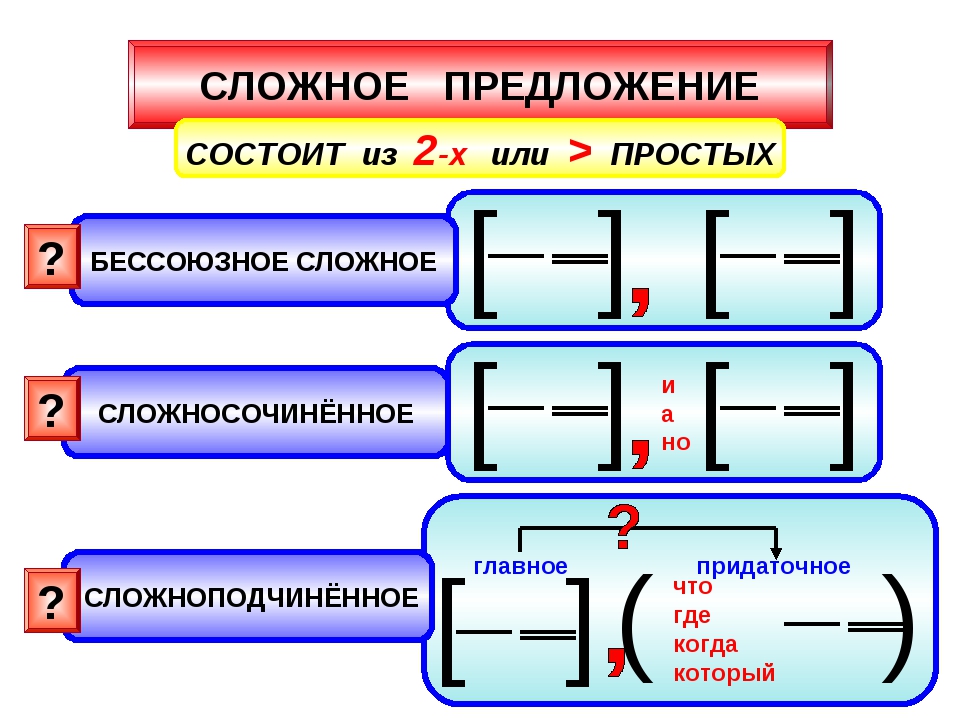 Сложносочинённые предложенияСложное предложение, части которого равноправны по смыслу и связаны сочинительными союзами, называется сложносочинённым (ССП). Красный полумесяц уже и шёл за холм, и сторожившие его тучи тёмными пятнами лежали около звёзд.Между частями ССП могут быть разные смысловые отношения:временные (последовательность или одновременность событий): Наступает лето, и жизнь меняется;противительные: Ложились сумерки, но огней нигде не было;разделительные (чередование, взаимоисключение): Уймись, или худо будет. То ли шелест колоса, трепет ветерка, то ли гладит волосы тёплая рука;причинно-следственные: В кассе не оказалось билетов, и нам пришлось отказаться от поездки;присоединительные: На улице стоял холодный ясный день, на сердце у неё тоже было светло.        Части сложносочинённых предложений с присоединительными отношениями нельзя назвать равноправными. Вторая (присоединяемая) часть предложения представляет собой добавочное сообщение, дополняет ту мысль, которая выражена в первой части. Присоединительное значение передается при помощи союзов да и, также, причем, (и) притом, (и) при этом. Вода была тепла, но не испорчена, и притом её было много.Сложноподчинённые предложенияСложноподчинённое предложение (СПП) — это сложное предложение, предикативные части которого соединены подчинительной связью при помощи подчинительных союзов или союзных слов. Это хорошо, когда жизнь оставляет место для мечты.В сложноподчинённом предложении одна часть является главной, а другая — придаточной: Через окно я увидел, как большая серая птица села на ветку клена в саду. Я увидел что? как птица села.Придаточная часть может пояснять все главное предложение в целом или один из его членов. Когда художник открыл портрет, я невольно рассмеялся от радости. Я рассмеялся когда? когда художник открыл портрет.В сложноподчинённом предложении может быть не одна, а несколько придаточных частей, соединённых подчинительной связью с главным предложением.По характеру взаимосвязи придаточных предложений с главным выделяют три типа сложноподчинённых предложений с несколькими придаточными:СПП с однородным соподчинением. Она знала, что девочки с опаской поглядывают на закрытую дверь комнаты, что чувствуют они себя связанно. Она знала что? что девочки поглядывают и чувствуют…СПП с неоднородным соподчинением. Когда мы встали, то нельзя было понять, который час. Нельзя было понять когда? когда мы встали. Нельзя было понять что? который час.СПП с последовательным подчинением. Надо было видеть, как берёза вспыхивала на солнце, когда его лучи пробивались, скользя и пестрея, сквозь частую сетку тонких веток… Видеть что? как береза вспыхивала когда? когда его лучи пробивались.Бессоюзное сложное предложениеБессоюзное сложное предложение (БСП) – это сложное предложение, части которого соединяются интонационно без помощи союзов и союзных слов. БСП часто встречаются в сказках, в художественной и разговорной речи, среди пословиц и поговорок.В бессоюзных сложных предложениях средством связи предложений-частей БСП являются:интонация;порядок расположения предложений в составе БСП;соотношение вида и времени глаголов в предложениях.Этим БСП отличаются от сложносочиненных и сложноподчиненных предложений, в которых данную роль выполняют союзы.Бессоюзные предложения могут состоять из двух и более простых или сложных предложений, между которыми в зависимости от значения ставятся запятая, двоеточие, тире или точка с запятой.Практическая часть занятияРабота с учебником (Русский язык под редакцией Н.А. Герасименко, М., Издательский центр «Академия», 2017)- Упр. 692 (письменно).-Упр.694 (устно).-Упр.693 письменно).- Упр.698 (устно).Домашнее задание§153(с. 320 -325) – выучить.   Упр.699 (письменно). 